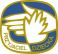 KARTA ZGŁOSZENIA UCZESTNIKA KONKURSUpn. ,,Świąteczny bałwanek”Imię i Nazwisko ………………………………………….………………………………………………. Adres zamieszkania .…………………………………….……………………………………………. Numer telefonu……………………………. …………………………………………………….……. Nazwa placówki, wiek……………………..…………….………..……………………………..… Oświadczam, że treść regulaminu jest mi znana                                                                                                                                               …….………………………………………. (data i podpis rodzica/opiekuna) Zgoda na przetwarzanie danych osobowych w zakresie udziału w konkursie plastycznym pt. „Świąteczny bałwanek” organizowanym przez Towarzystwo Przyjaciół Dzieci Lubelski Oddział Regionalny  oraz w celach promocyjno-marketingowych. Wyrażam zgodę / nie wyrażam zgody na udział dziecka w konkursie na zasadach określonych w regulaminie konkursu. Wyrażam zgodę / nie wyrażam zgody na przetwarzanie danych osobowych mojego dziecka objętych zgłoszeniem do udziału w konkursie na potrzeby niezbędne do przeprowadzenia konkursu. Niniejszym wyrażam/nie wyrażam  zgodę/y na przetwarzanie danych osobowych w zakresie: a) zbierania i przetwarzania informacji o wynikach konkursu, b) publikowania listy laureatów i wyróżnionych uczestników na stronie internetowej, profilu facebook organizatora c) publikowania udziału w uroczystych podsumowaniach konkursu oraz nagraniach telewizji  i radia (zdjęcia, materiał filmowy itp.). Niniejszym wyrażam/nie wyrażam  zgodę/y na przetwarzanie danych osobowych w zakresie wizerunku autora przez TPD Lubelski Oddział Regionalny, w tym w szczególności na potrzeby działalności promocyjno-marketingowej  TPD prowadzonej za pośrednictwem: a) wystaw organizowanych przez TPD , b) witryny internetowej TPD, c) profilu facebook  TPD.                                                                                                     …….………………………………………………………………………. (data i podpis rodzica/opiekuna prawnego uczestnika konkursu)Klauzula informacyjna 	PRAWA AUTORSKIE I INNE: Przystępując do konkursu, uczestnik oświadcza, że jest autorem i posiada prawa autorskie majątkowe do pracy, którą zgłasza w konkursie oraz że nie naruszają one praw osób trzecich. Nadesłanie pracy konkursowej jest równoznaczne z nieodpłatnym przeniesieniem wszelkich autorskich praw majątkowych na Organizatora do wykorzystania nadesłanej pracy lub jej części na wszystkich polach eksploatacji, tj.: w zakresie utrwalania i zwielokrotniania pracy w zakresie rozpowszechniania pracy - publiczne wystawienie, wyświetlenie, a także publiczne udostępnianie prac. Autor wyraża zgodę na publikację na stronie internetowej, w mediach społecznościowych oraz na innych nośnikach elektronicznych i tradycyjnych nadesłanej pracy przez Organizatora, a także na wykorzystanie pracy w celach promocyjnych i statutowych Organizatora.W przypadku uzasadnionego podejrzenia oszustwa, naruszenia cudzych praw autorskich lub innych praw osób trzecich oraz innych naruszeń Regulaminu Organizator może podjąć decyzję o zdyskwalifikowaniu Zgłoszenia Uczestnika w konkursie. Podejrzenia naruszeń należy zgłaszać na adres Organizatora.INFORMACJE DOTYCZĄCE PRZETWARZANIA DANYCH : Administratorem danych podanych przez Uczestnika konkursu jest Towarzystwo Przyjaciół Dzieci Lubelski Oddział Regionalny ul. Narutowicza 54 20-016 Lublin. Inspektorem Ochrony Danych (IOD) jest Irena Kasperska Dwórnik  kontakt: tpdlublin@interia.pl .Dane osobowe podane przez Uczestnika konkursu, będą przetwarzane w celu organizacji, promocji i przeprowadzenia Konkursu, publikacji informacji o laureatach Konkursu oraz ich prac na stronie internetowej TPD w Lublinie.  Dane osobowe laureatów konkursów oraz osób odbierających nagrody mogą być przekazane fundatorom nagród w celu dopełnienia wymogów formalnych związanych z otrzymaniem nagród. Administrator przetwarza wskazane dane osobowe na podstawie prawnie uzasadnionego interesu, którym jest: - umożliwienie uczestnikom Konkursu wzięcia w nim udziału, - umożliwienie przeprowadzenia konkursu, - opublikowanie informacji o laureatach, - archiwizację dokumentów.  Dane osobowe przetwarzane są na podstawie wyrażonej zgody, zgodnie z art. 6 lit. a. RODO. Dane osobowe przechowywane będą zgodnie z wymaganiami ustawy o narodowym zasobie archiwalnym i archiwach przez czas określony w tych przepisach. Osoby, których dane osobowe przetwarza Administrator, mają prawo do: - dostępu do swoich danych oraz otrzymania ich kopii; - sprostowania (poprawiania) swoich danych, jeśli są błędne lub nieaktualne, a także prawo do ich usunięcia, w sytuacji, gdy przetwarzanie danych nie następuje w celu wywiązania się z obowiązku wynikającego z przepisu prawa lub w ramach sprawowania władzy publicznej; - ograniczenia lub wniesienia sprzeciwu wobec przetwarzania danych; - wniesienia skargi do Prezesa UODO (na adres Urzędu Ochrony Danych Osobowych, ul. Stawki 2, 00-193 Warszawa) .Podanie danych osobowych jest dobrowolne, ale konieczne do umożliwienia Administratorowi zorganizowania Konkursu. Administrator nie przetwarza danych osobowych uczestników konkursu w sposób zautomatyzowany, w tym profilowaniu. ________________________________________ [1] Rozporządzenie Parlamentu Europejskiego i Rady (UE) 2016/679 z dnia 27 kwietnia w sprawie ochrony osób fizycznych w związku z przetwarzaniem danych osobowych i w sprawie swobodnego przepływu takich danych oraz uchylenia dyrektywy 95/46/WE – zwanego dalej RODO; [2] ustawa z dnia 14 lipca 1983 r. o narodowym zasobie archiwalnym i archiwach (Dz.U. z 2018 r. poz. 217 ze zm.) [3] Ustawa o prawie autorskim i prawach pokrewnych z 4.2.1994 r. (tekst jedn. Dz.U. z 2006 r., Nr 90, poz. 631 ze zm.